Prepiši tekst in nariši slike.STELJČNICE Nimajo pravih rastlinskih organov (telo sestavlja steljka)ALGEAlge se na podlago pritrjajo s pritrjevalno blazinico.Delitev:Enocelične- plankton, evglena (avtotrof in heterotrof)- obnaša se kot rastlina (vsebuje klorofil) in kot žival (kadar je v vodi v kateri živi veliko hrane), giblje s z bičkom.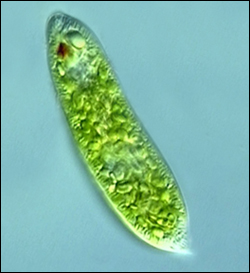 Večcelične algezelene (morska solata, spirogira-sladkovodna), 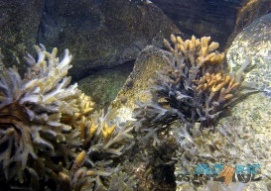 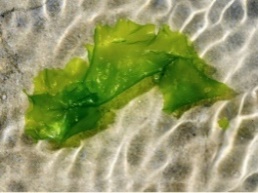 rjave (jadranski bračič-endemit), rdečekremenaste Pomen alg:Hrana živalimHrana ljudemZdravila, kremeSproščanje kisika v vodiBRSTNICEMAHOVINahajališče: gozd, vlažni travnik, S stran pri hišiZgradba: imajo liste in steblo, nimajo korenin in cvetov, imajo pritrjevalno blazinico s katero se pritrjajo na podlago , na vrhu stebla imajo pušico v kateri se nahajajo trosi. (semena)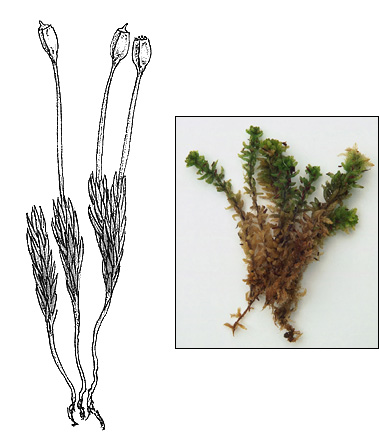 Razmnoževanje: trosiPomen mahov: zadrževanje vlagePRAPROTNICENahajališče: gozd, vlažni travnikiZgradba:Imajo steblo, liste (trosi) in korenine, nimajo cvetov          od zgoraj navzdol: list, korenika (podzemno steblo), korenine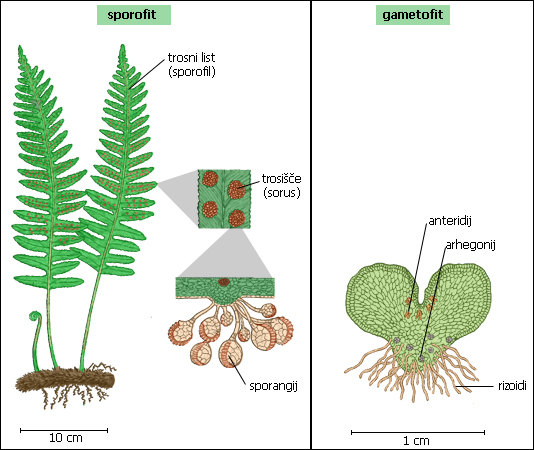 Razmnoževanje: trosi (na spodnji srani listov)Vrste:Jelenov jezik, orlova praprot (stelja), rjavi sršaj